คำสั่งองค์การบริหารส่วนตำบลพระเสาร์                                               ที่     ๙  / 2566เรื่อง แต่งตั้งคณะกรรมการขับเคลื่อนโครงการสร้างเสริมสุขภาพเชิงรุก เพื่อลดภาวะคลอดก่อนกำหนด 
องค์การบริหารส่วนตำบลพระเสาร์----------------------------------------------------------- 		ด้วยองค์การบริหารส่วนตำบลพระเสาร์ ได้ดำเนินโครงการสร้างเสริมสุขภาพเชิงรุก เพื่อลดภาวะคลอดก่อนกำหนด เพื่อขับเคลื่อนและบูรณาการการทำงานร่วมกันในระบบส่งเสริมสุขภาพและดูแลรักษาหญิงตั้งครรภ์ เพื่อลดอัตราการคลอดก่อนกำหนด 		เพื่อให้การขับเคลื่อนโครงการสร้างเสริมสุขภาพเชิงรุก เพื่อลดภาวะคลอดก่อนกำหนด 
บรรลุผลสัมฤทธิ์อย่างเป็นรูปธรรม จึงแต่งตั้งคณะกรรมการขับเคลื่อนโครงการสร้างเสริมสุขภาพเชิงรุก 
เพื่อลดภาวะคลอดก่อนกำหนด องค์การบริหารส่วนตำบลพระเสาร์ โดยมีองค์ประกอบและอำนาจหน้าที่ ดังนี้		1. คณะกรรมการอำนวยการ		องค์ประกอบ		(1) นายกองค์การบริหารส่วนตำบลพระเสาร์	ประธานกรรมการ		(2) รองนายกองค์การบริหารส่วนตำบลพระเสาร์	รองประธานกรรมการ		(3) สมาชิกสภาองค์การบริหารส่วนตำบลพระเสาร์		กรรมการ			(4) ผู้อำนวยการโรงพยาบาลส่งเสริมสุขภาพตำบลบ้านพระเสาร์		กรรมการ			(5) ผู้อำนวยการโรงพยาบาลส่งเสริมสุขภาพตำบลบ้านหัวดง		กรรมการ 			(6) กำนันตำบลพระเสาร์		กรรมการ 			(7) ผู้ใหญ่บ้านทุกหมู่บ้าน		กรรมการ 			(8) ประธานอาสาสมัครสาธารณสุขประจำหมู่บ้าน(อสม.) ตำบลพระเสาร์	กรรมการ				(9) ผู้อำนวยการโรงเรียนทุกแห่งในพื้นที่ตำบลพระเสาร์		กรรมการ			(10) ปลัดองค์การบริหารส่วนตำบลพระเสาร์		เลขานุการ			(11) ผู้อำนวยการกองสาธารณสุขและสิ่งแวดล้อม	    ผู้ช่วยเลขานุการ		อำนาจหน้าที่ 			(๑) กำหนดแนวทางและเป้าหมายการขับเคลื่อนโครงการสร้างเสริมสุขภาพเชิงรุก
เพื่อลดภาวะคลอดก่อนกำหนด ระดับองค์กรปกครองส่วนท้องถิ่น 			(2) ขับเคลื่อนโครงการสร้างเสริมสุขภาพเชิงรุก เพื่อลดภาวะคลอดก่อนกำหนด
ขององค์การบริหารส่วนตำบลหัวเมืองให้เป็นไปตามแนวทางและเป้าหมายที่คณะกรรมการอำนวยการโครงการสร้างเสริมสุขภาพเชิงรุก เพื่อลดภาวะคลอดก่อนกำหนดของกระทรวงมหาดไทย 			(3) ประสานงาน บูรณาการและระดมทรัพยากรจากภาคีเครือข่ายทั้งภาครัฐ ภาควิชาการ ภาคศาสนา ภาคประชาชน ภาคเอกชน ภาคประชาสังคม และภาคสื่อสารมวลชน เพื่อให้เกิดการขับเคลื่อนตามแผนงาน เป้าหมาย ทิศทาง และยุทธศาสตร์ในการส่งเสริมสุขภาพมารดาและทารกในครรภ์ เพื่อลดภาวะคลอดก่อนกำหนด			/(4) เสนอแนะ...- 2 -			(4) เสนอแนะและให้คำปรึกษาเกี่ยวกับการดำเนินงานตามโครงการสร้างเสริมสุขภาพเชิงรุก เพื่อลดภาวะคลอดก่อนกำหนด			(5) แต่งตั้งคณะอนุกรรมการหรือคณะทำงาน เพื่อขับเคลื่อนการดำเนินงานโครงการ
สร้างเสริมสุขภาพเชิงรุก เพื่อลดภาวะคลอดก่อนกำหนด		2. คณะกรรมการติดตามประเมินผล	องค์ประกอบ			(1) ปลัดองค์การบริหารส่วนตำบลพระเสาร์	ประธานกรรมการ			(2) ผู้อำนวยการโรงพยาบาลส่งเสริมสุขภาพตำบลบ้านพระเสาร์	กรรมการ			(3) ผู้อำนวยการโรงพยาบาลส่งเสริมสุขภาพตำบลบ้านหัวดง	กรรมการ			(4) ผู้อำนวยการกองสาธารณสุขและสิ่งแวดล้อม			เลขานุการ			(5) เจ้าหน้าที่ที่รับผิดชอบงานสาธารณสุข			ผู้ช่วยเลขานุการ			อำนาจหน้าที่ 			(๑) ติดตามและประเมินผลการดำเนินงานโครงการสร้างเสริมสุขภาพเชิงรุก เพื่อลดภาวะ
คลอดก่อนกำหนดขององค์การบริหารส่วนตำบลหัวเมือง					(2) รายงานผลการดำเนินงานต่อคณะกรรมการอำนวยการขับเคลื่อนโครงการสร้างเสริมสุขภาพเชิงรุก เพื่อลดภาวะคลอดก่อนกำหนด 						(3) ปฏิบัติหน้าที่อื่นตามที่คณะกรรมการขับเคลื่อนโครงการสร้างเสริมสุขภาพเชิงรุก 
เพื่อลดภาวะคลอดก่อนกำหนดมอบหมาย 	ทั้งนี้ ตั้งแต่บัดนี้เป็นต้นไป  	                          สั่ง ณ วันที่   ๑๖  มกราคม  ๒๕๖๖          				       		(นายสมศักดิ์ ตะเคียน) 				         นายกองค์การบริหารส่วนตำบลพระเสาร์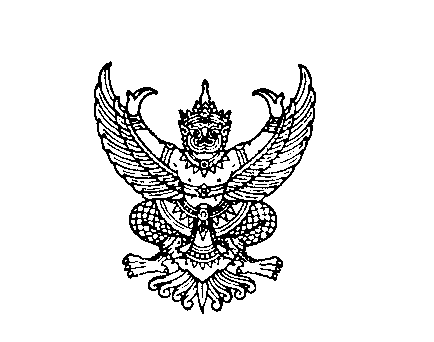 